T.C.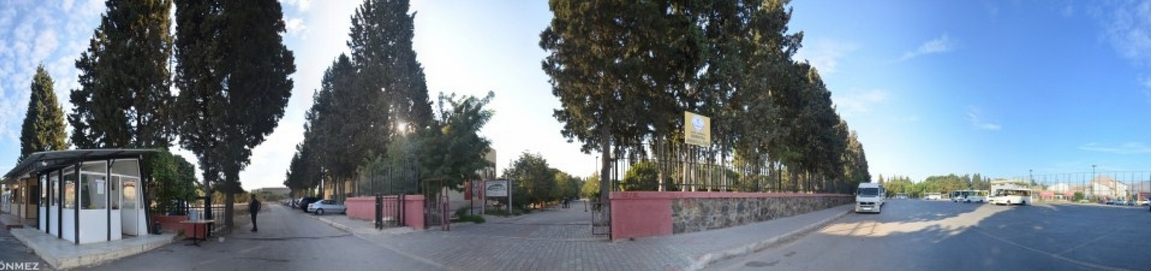 BORNOVA KAYMAKAMLIĞIBORNOVA ANADOLU  LİSESİ2019-2023 STRATEJİK PLANI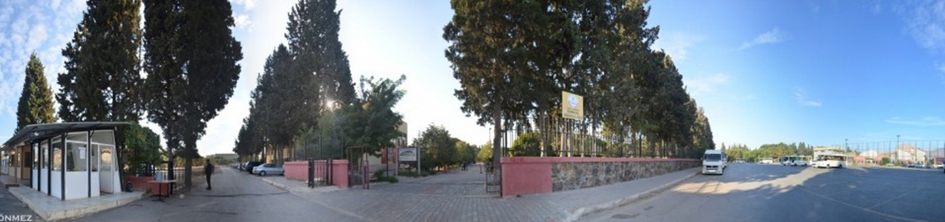 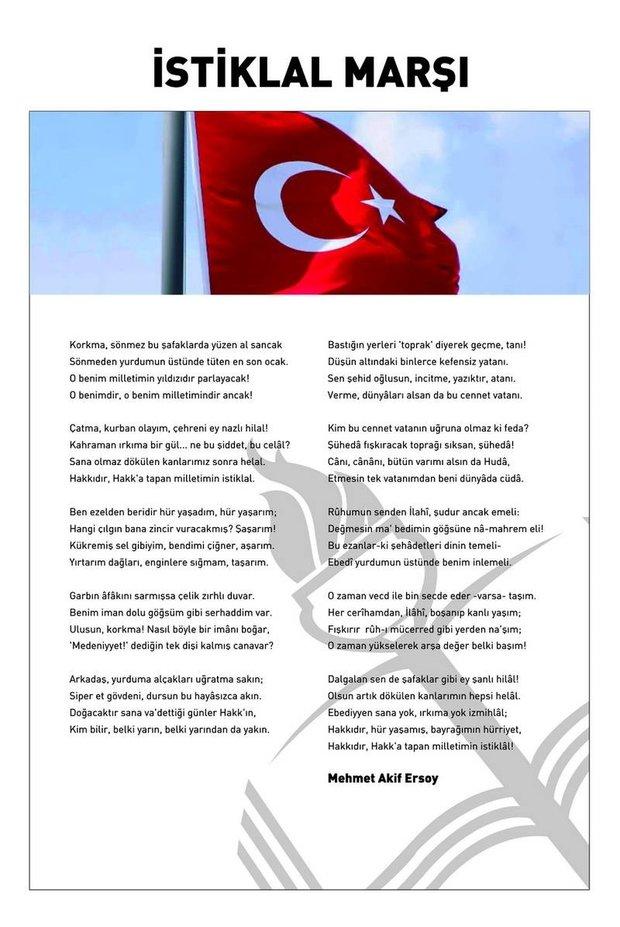 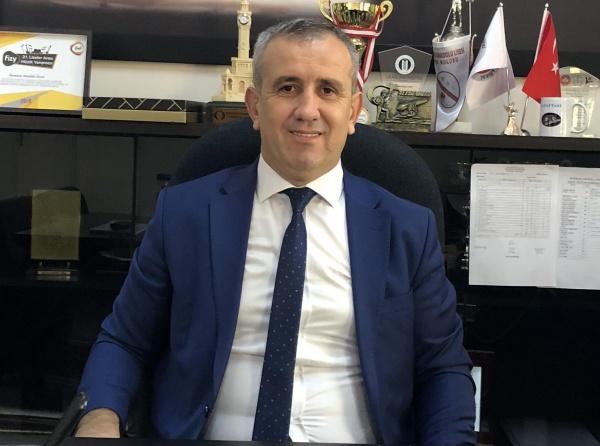 Sunuş:Bilim ve teknolojinin baş döndürücü bir hızla ilerlediği günümüzde, gelişimi yakalamak, yeniliğe katkıda bulunup öncü olabilmek amacıyla ülke kaynaklarının rasyonel biçimde kullanılması, eğitim öğretim hedeflerinin belirlenmesi ve stratejik olarak planlanması bir zorunluluk halini almıştır. 66 yıllık köklü bir geçmişe sahip olan ve bu geçmişte pek çok başarıya imza atan Bornova Anadolu Lisesi olarak, yükselen gençliğin akademik başarısının yanında, topluma yararlı bireyler olarak yetişmelerindeki rolümüzün farkındayız. Bu köklü geçmişi, başarılarla geleceğe taşımaktaki sorumluluğumuzun bilinciyle; idare, öğretmen, öğrenci, veli olarak el birliğiyle çalışmaktayız. Kurum ve ülke değerlerimiz doğrultusunda; dürüst, iletişime açık, yenilikçi, çalışkan bireyler yetiştirmek temel hedefimizdir. Önümüzdeki beş yıllık süreci planlarken, okulumuzun imkân, ihtiyaç ve çözümlerini belirlemede uygulanabilir, sürdürülebilir hedef ve amaçlar seçilmesine özen gösterilmiştir. Hedef ve amaçların uygulanmasında da ekip olarak aynı gayret ve çalışmanın sergileneceğinden şüphem yoktur.Emeği geçen tüm arkadaşlarıma teşekkür eder, başarılarımızın devamını dilerim.													Aydın DOĞMUŞ														  Okul MüdürüİçindekilerBÖLÜM I: GİRİŞ ve PLAN HAZIRLIK SÜRECİ2019-2023 dönemi stratejik plan hazırlanması süreci Üst Kurul ve Stratejik Plan Ekibinin oluşturulması ile başlamıştır. Ekip tarafından oluşturulan çalışma takvimi kapsamında ilk aşamada durum analizi çalışmaları yapılmış ve durum analizi aşamasında paydaşlarımızın plan sürecine aktif katılımını sağlamak üzere paydaş anketi, toplantı ve görüşmeler yapılmıştır. Durum analizinin ardından geleceğe yönelim bölümüne geçilerek okulumuzun amaç, hedef, gösterge ve eylemleri belirlenmiştir. Çalışmaları yürüten ekip ve kurul bilgileri altta verilmiştir.STRATEJİK PLAN ÜST KURULUBÖLÜM II: DURUM ANALİZİOkulun Kısa Tanıtımı:1950’li yılların başında, İzmirli elli dolayında tanınmış işadamı İzmir’de eksikliği hissedilen yabancı dilde eğitim yapan yatılı bir okulu şehirlerine kazandırmak amacı ile bir araya geldiler. Arayışlar sonunda Fransız asıllı varlıklı bir Levanten olan Edmond GIRAUD’un Bornova’ya 2 km. uzaklıktaki 220 dönümlük çam ağaçları ile kaplı arazisini bu amaç için uygun buldular. Görüşmeler sonunda Edmond GIRAUD, arazisini içindeki tarihi köşkü ve güvercinliği ile birlikte, üzerinde bir okul yapılması koşuluyla, 26.03.1953 tarihinde sembolik bir bedele Ege Koleji TAŞ’a devretti ve kendisi de şirket ortağı oldu. Arazi üzerine, zengin bitki örtüsü korunarak derslikler, yatakhaneler, yemekhane ve konferans salonu inşa edildi. Böylece,1953-1954 öğretim yılında ‘Özel Ege Koleji’ eğitim ve öğretime başladı. Okula ilk yıl 38 yatılı erkek öğrenci alındı.          1955 yılında, Milli Eğitim Bakanlığınca yurt çapında yabancı dille eğitim yapacak olan Maarif Kolejlerinin kurulması kararlaştırılınca, İzmir’deki Maarif Kolejleri için uygun nitelikte bir yer aranmaya başlandı. Zamanın başbakanı Adnan MENDERES ve Milli Eğitim Bakanı Celal YARDIMCI’ nın Ege Üniversitesinin temelini atmak üzere Bornova’ya geldiklerinde ziyaret ettikleri Özel Ege Koleji, Adnan MENDERES’ in tercihleri doğrultusunda İzmir Koleji için uygun görüldü. Milli Eğitim Bakanlığı, araziyi ve okulu Özel Ege Koleji TAŞ’dan satın aldı ve Özel Ege Kolejine dönüştürülmüş oldu.          Okulumuz, Eskişehir, İstanbul/ Kadıköy, Konya, Samsun ve Diyarbakır Kolejleri ile birlikte Türkiye’nin ilk altı Maarif Kolejinden biridir ve 08.10.1955’de öğretime başlayan Eskişehir Kolejinden 2 hafta sonra, 22.10.1955’de öğretime başlayarak ikinci sırayı almıştır. İlk yıllarda sadece yatılı erkek kabul eden İzmir Koleji, 1964-1965 öğretim yılından itibaren Orta Öğretim Genel Müdürlüğü kararı ile karma öğretime başladı.Aynı yıldan başlamak üzere gündüzlü kız ve erkek öğrenciler de okula kabul edilmeye başlandı.1975 yılında, Milli Eğitim Bakanlığı kararı gereğince yurt çapındaki Maarif Kolejlerinin adlarının Anadolu Lisesine dönüştürülmesi üzerine, okulumuzun adı “İzmir Anadolu Lisesi” olarak değiştirildi. 1976-1977 öğretim yılında ise bu ad “Bornova Anadolu Lisesi” olarak tekrar değiştirildi. 1979-1980 öğretim yılı başında o yıla dek İnönü Lisesi binalarında öğrenim gören Almanca Anadolu Lisesi öğrencileri de okulumuzda öğrenime başladılar ve böylece okulumuz, İngilizce ve Almanca bölümleri olarak iki bölüme ayrıldı. Yine o dönemde, Almanca bölümündeki kız öğrencilerin bir kısmı yatılılığa kabul edildi. Bu durumda yatakhane kapasitelerinin dolmaya başlaması ile birlikte, aileleri İzmir içinde oturan yatılı öğrenciler gündüzlüye ayrıldı.                    Okulumuzda 1977 yılına kadar Amerikan uyruklu öğretmenler görev yapmıştır. 1987 yılından itibaren Alman uyruklu öğretmenler de eğitim-öğretime katılmışlardır. Şu anda Bornova Anadolu Lisesi, yurdumuzun en büyük öğrenci kitlesine sahip Anadolu Lisesidir. 1997-1998 öğretim yılından itibaren Fransızca Bölümü de açılmıştır. Böylece okulumuz üç yabancı dilde eğitim veren ilk ve tek Anadolu Lisesi olmuştur.         Yukarıdaki tarihçeden de anlaşılacağı gibi, Bornova Anadolu Lisesi, kuruluşundan günümüze değin, eğitimde yüz akı olmuştur. Onurlu geçmişi boyunca okulumuz, ülkenin en saygın ve en önde gelen eğitim kurumlarından biri olmuştur. Bu okuldan yetişmiş pek çok bakan, bürokrat, sanatçı, gazeteci, sanayici ve işadamı, bugün ülkelerine hizmet etmektedirler. Bu kişilerin okullarına bağlılığı hiçbir zaman azalmamıştır.   	Okulun Mevcut Durumu: Temel İstatistiklerOkul KünyesiOkulumuzun temel girdilerine ilişkin bilgiler altta yer alan okul künyesine ilişkin tabloda yer almaktadır.Temel Bilgiler Tablosu- Okul Künyesi Çalışan BilgileriOkulumuzun çalışanlarına ilişkin bilgiler altta yer alan tabloda belirtilmiştir.Çalışan Bilgileri TablosuOkulumuz Bina ve Alanları	Okulumuzun binası ile açık ve kapalı alanlarına ilişkin temel bilgiler altta yer almaktadır.Okul Yerleşkesine İlişkin Bilgiler Sınıf ve Öğrenci Bilgileri	Okulumuzda yer alan sınıfların öğrenci sayıları alttaki tabloda verilmiştir.Donanım ve Teknolojik KaynaklarımızTeknolojik kaynaklar başta olmak üzere okulumuzda bulunan çalışır durumdaki donanım malzemesine ilişkin bilgiye alttaki tabloda yer verilmiştir.Teknolojik Kaynaklar TablosuGelir ve Gider BilgisiOkulumuzun genel bütçe ödenekleri, okul aile birliği gelirleri ve diğer katkılarda dâhil olmak üzere gelir ve giderlerine ilişkin son iki yıl gerçekleşme bilgileri alttaki tabloda verilmiştir.	PAYDAŞ ANALİZİKurumumuzun temel paydaşları öğrenci, veli ve öğretmen olmakla birlikte eğitimin dışsal etkisi nedeniyle okul çevresinde etkileşim içinde olunan geniş bir paydaş kitlesi bulunmaktadır. Paydaşlarımızın görüşleri anket, toplantı, dilek ve istek kutuları, elektronik ortamda iletilen önerilerde dâhil olmak üzere çeşitli yöntemlerle sürekli olarak alınmaktadır.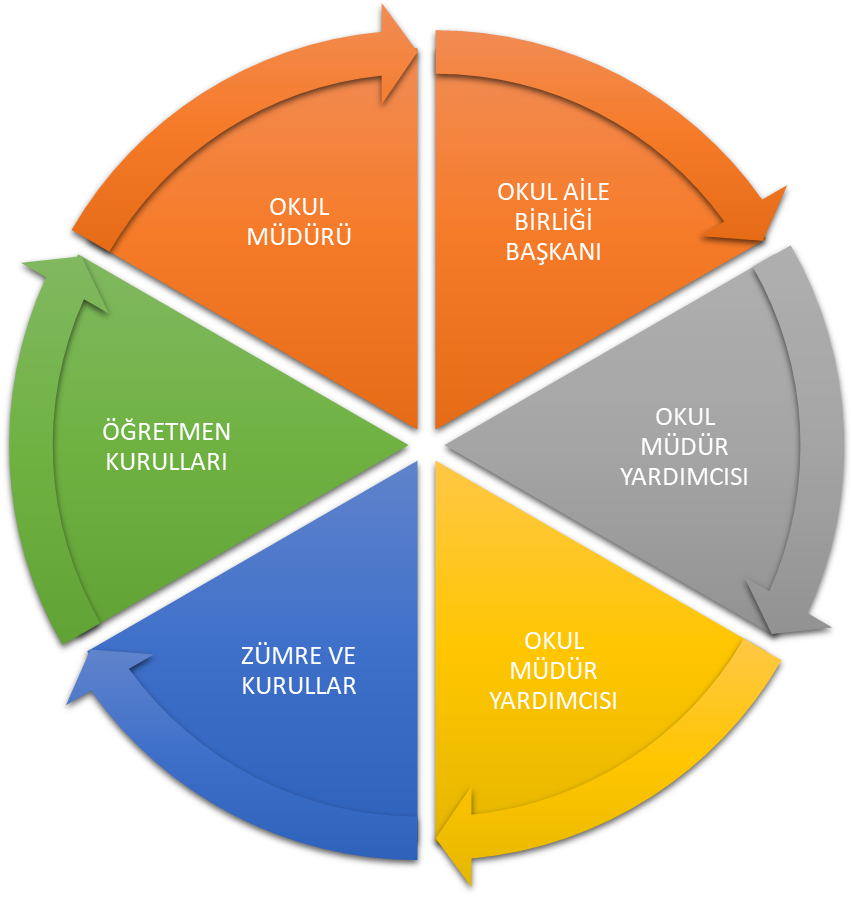 Paydaş anketlerine ilişkin ortaya çıkan temel sonuçlara altta yer verilmiştir  : Öğrenci Anketi Sonuçları: Anketimiz 1520 öğrencimize ulaştırılmış, 523 öğrencimiz tarafından cevaplandıktan sonra aşağıdaki değerlendirmeler yapılmıştır.Öğretmen Anketi Sonuçları: Anketimiz 95 öğretmenimize ulaştırılmış, 56 öğretmenimiz tarafından cevaplanmıştır. Ekibimiz tarafından incelendikten sonra aşağıdaki sonuçlara ulaşılmıştır.Veli Anketi Sonuçları: Anketimiz 1360 velimize ulaştırılmış 210 velimiz tarafından cevaplanarak incelendikten sonra aşağıdaki oranlara ulaşılmıştır. Anket Sonuç Raporu: 	Toplam 422 kişinin katıldığı paydaş anketi sonuçları, ekibimiz tarafından yüzdelik hesaplamaları yapılarak analiz edilmiş, okul idaresi, iş ve işleyiş ile ilgili yüksek memnuniyet oranına ulaşıldığı gözlemlenmiştir.	Bazı kısmi sorunların çözümü için stratejik plan ekibi gerekli tedbirlerin alınması ile ilgili önlem çalışmalarını planlamak üzere görev dağılımını planlamıştır. Anketlerden alınan sonuçlara göre, temel değerlerimizden yola çıkarak güçlü ve zayıf yönlerimizle ilgili tespitler yapılmıştır. İç ve dış paydaş anketi sonuçlarına göre, bakanlığımızın belirlediği amaç ve hedeflerle aynı doğrultuda performans göstergeli stratejiler üretmemiz daha kolay hale gelmiştir.GZFT (Güçlü, Zayıf, Fırsat, Tehdit) Analizi *Okulumuzun temel istatistiklerinde verilen okul künyesi, çalışan bilgileri, bina bilgileri, teknolojik kaynak bilgileri ve gelir gider bilgileri ile paydaş anketleri sonucunda ortaya çıkan sorun ve gelişime açık alanlar iç ve dış faktör olarak değerlendirilerek GZFT tablosunda belirtilmiştir. Dolayısıyla olguyu belirten istatistikler ile algıyı ölçen anketlerden çıkan sonuçlar tek bir analizde birleştirilmiştir.Kurumun güçlü ve zayıf yönleri donanım, malzeme, çalışan, iş yapma becerisi, kurumsal iletişim gibi çok çeşitli alanlarda kendisinden kaynaklı olan güçlülükleri ve zayıflıkları ifade etmektedir ve ayrımda temel olarak okul müdürü/müdürlüğü kapsamından bakılarak iç faktör ve dış faktör ayrımı yapılmıştır. İçsel Faktörler Güçlü YönlerZayıf YönlerDışsal Faktörler FırsatlarTehditlerGelişim ve Sorun AlanlarıGelişim ve sorun alanları analizi ile GZFT analizi sonucunda ortaya çıkan sonuçların planın geleceğe yönelim bölümü ile ilişkilendirilmesi ve buradan hareketle hedef, gösterge ve eylemlerin belirlenmesi sağlanmaktadır. Gelişim ve sorun alanları ayrımında eğitim ve öğretim faaliyetlerine ilişkin üç temel tema olan Eğitime Erişim, Eğitimde Kalite ve kurumsal kapasite kullanılmıştır. Eğitime erişim, öğrencinin eğitim faaliyetine erişmesi ve tamamlamasına ilişkin süreçleri; Eğitimde kalite, öğrencinin akademik başarısı, sosyal ve bilişsel gelişimi ve istihdamı da dâhil olmak üzere eğitim ve öğretim sürecinin hayata hazırlama evresini; Kurumsal kapasite ise kurumsal yapı, kurum kültürü, donanım,bina gibi eğitim ve öğretim sürecine destek mahiyetinde olan kapasiteyi belirtmektedir.Gelişim ve sorun alanlarına ilişkin GZFT analizinden yola çıkılarak saptamalar yapılırken yukarıdaki tabloda yer alan ayrımda belirtilen temel sorun alanlarına dikkat edilmesi gerekmektedir.Gelişim ve Sorun AlanlarımızBÖLÜM III: MİSYON, VİZYON VE TEMEL DEĞERLEROkul Müdürlüğümüzün misyon, vizyon, temel ilke ve değerlerinin oluşturulması kapsamında öğretmenlerimiz, öğrencilerimiz, velilerimiz, çalışanlarımız ve diğer paydaşlarımızdan alınan görüşler sonucunda stratejik plan hazırlama ekibi tarafından oluşturulan misyon, vizyon, temel değerler; okulumuz üst kurulana sunulmuş ve üst kurul tarafından onaylanmıştır.MİSYONUMUZ :Öğrencilerimizin bireysel yeteneklerini dikkate alarak öğrenmelerini, bilgili, becerili, özgüvenli olmalarını, çevresi ile olumlu iletişim kuracak davranışları kazanmalarını, olaylara çok yönlü bakabilmelerini, çağın gelişen ihtiyaçlarına cevap verebilecek becerileri kazanmalarını, gelişen teknolojiyi izleyip kullanabilmelerini,  liderlik özelliklerinin yanı sıra, işbirliği ve ekip çalışmalarına yatkın, topluma yararlı bireyler olmalarını sağlamaktır.VİZYONUMUZ:Bilim ve teknolojinin farkında olan, değişime ve gelişime açık, öğrenmeyi temel ihtiyaç kabul eden, değerlerini yaşayan ve yaşatan, hoşgörü sahibi, farklılıkları zenginlik kabul eden, yüksek moral değere sahip, kendine güvenen, katılımcı, kendini sorgulayan, etkili ve nitelikli, çağdaş, demokratik ve laik bireyler yetiştirmektir.TEMEL DEĞERLERİMİZ Okulumuzda:1) Öğrenci merkezli etkili bir okul anlayışı benimsenir.2) Öğrenmeyi öğrenmenin, bilgi toplumunda yaşamanın bir gereği olduğuna inanılır.3) Öğrencilere, bilginin yeni bilgi üretmek için bir araç olduğu düşüncesi kazandırılır.4) Öğrencilere topluma kolay ve sağlıklı uyum sağlayabilen, sosyo-kültürel ve ekonomik kalkınmayı destekleyici davranışlar verilir.5) Türkçeyi etkili bir biçimde kullanarak öğrencilere, kendilerini yazılı sözlü ifade edebilme, evrensel ve ulusal düzeyde nitelikli öğretim, bilim ve sanat ürünlerinden yararlanma yeteneği kazandırılır.6) Üç yabancı dilde (İngilizce, Almanca, Fransızca) nitelikli eğitim verilir.7) Öğrenciler, aile, ulus, yurt sevgisi gelişmiş, milli kültür değerlerini benimsemiş, milli birlik ve beraberlik ruhuna sahip bireyler olarak yetiştirilir.8) Öğrenciler, beden, zihin, ruh ve duygu yönlerinden dengeli ve sağlıklı bir kişiliğe, hür ve bilimsel düşünme gücüne, geniş bir dünya görüşüne sahip, topluma karşı sorumluluk duyan kişiler olarak yetiştirilir.9) Öğrencilere çok yönlü, soyut, eleştirel, yaratıcı, yapıcı, mantıklı ve analitik düşünme becerileri kazandırılır.10)  Öğrencilerde çevre koruma bilinci geliştirerek, doğal güzelliklere ve sanat eserlerine karşı ilgi ve hayranlık uyandırılır.11) Öğrencilerin topluma uyumlu, kendilerini değerli bir insan olarak hissetmeleri, kapasitelerini güvenmeleri ve farklılıklarına değer vermeleri özümsemiş bireyler olmaları sağlanır.12) Yönetici, öğretmen, veli, personel, sivil toplum örgütleri ve öğrencilerin işbirliği ile okulu, çevrede ve bölgede model yapma inancıyla çalışır.13)  Öğrencilerin, ülkesi ve milletiyle bölünmez bütün olan Türkiye Cumhuriyeti’ne bağlı görev ve sorumluluklarının bilincinde ve bunları davranış haline getirmiş bireyler olarak yetişmelerine özen gösterilir.14) Öğrencilerin Atatürk ilke ve inkılâplarına ve anayasada ifadesini bulan Atatürk milliyetçiliğine bağlı, demokratik ve laik davranışları benimseyen, beceri düzeyi yüksek bir Türk vatandaşı olarak yetişmeleri sağlanır. BÖLÜM IV: AMAÇ, HEDEF VE EYLEMLERTEMA I: EĞİTİM VE ÖĞRETİME ERİŞİMEğitim ve öğretime erişim okullaşma ve okul terki, devam ve devamsızlık, okula uyum ve oryantasyon, özel eğitime ihtiyaç duyan bireylerin eğitime erişimi, yabancı öğrencilerin eğitime erişimi ve hayat boyu öğrenme kapsamında yürütülen faaliyetlerin ele alındığı temadır.Stratejik Amaç 1: Kayıt bölgemizde yer alan çocukların okullaşma oranlarını artıran, öğrencilerin uyum ve devamsızlık sorunlarını gideren etkin bir yönetim yapısı kurulacaktır. Stratejik Hedef 1.1.  Kayıt bölgemizde yer alan çocukların okullaşma oranları artırılacak ve öğrencilerin uyum ve devamsızlık sorunları da giderilecektir. Performans Göstergeleri EylemlerTEMA II: EĞİTİM VE ÖĞRETİMDE KALİTENİN ARTIRILMASIEğitim ve öğretimde kalitenin artırılması başlığı esas olarak eğitim ve öğretim faaliyetinin hayata hazırlama işlevinde yapılacak çalışmaları kapsamaktadır. Bu tema altında akademik başarı, sınav kaygıları, sınıfta kalma, ders başarıları ve kazanımları, disiplin sorunları, öğrencilerin bilimsel, sanatsal, kültürel ve sportif faaliyetleri ile istihdam ve meslek edindirmeye yönelik rehberlik ve diğer mesleki faaliyetler yer almaktadır. Stratejik Amaç 2: Öğrencilerimizin gelişmiş dünyaya uyum sağlayacak şekilde donanımlı bireyler olabilmesi için eğitim ve öğretimde kalite artırılacaktır.Stratejik Hedef 2.1.  Öğrenme kazanımlarını takip eden ve velileri de sürece dâhil eden bir yönetim anlayışı ile öğrencilerimizin akademik başarıları ve sosyal faaliyetlere etkin katılımı artırılacaktır.Performans GöstergeleriEylemlerStratejik Hedef 2.2.  Etkin bir rehberlik anlayışıyla, öğrencilerimizi ilgi ve becerileriyle orantılı bir şekilde üst öğrenime veya istihdama hazır hale getiren daha kaliteli bir kurum yapısına geçilecektir. Öğrencilerin akademik başarı düzeylerine, ruhsal ve fiziksel gelişimlerine yönelik kültürel ve sportif faaliyetlere katılım oranını en az %20 arttırmak. Öğrenme kazanımlarını takip eden velilerimizi de sürece dahil eden bir yönetim anlayışı ile akademik ve sosyal faaliyetlere katılımı arttırmak.Performans GöstergeleriEylemlerTEMA III: KURUMSAL KAPASİTEStratejik Amaç 3: Eğitim ve öğretim faaliyetlerinin daha nitelikli olarak verilebilmesi için okulumuzun kurumsal kapasitesi güçlendirilecektir. Stratejik Hedef 3.1.  Etkili ve verimli bir kurumsal yapıyı oluşturabilmek için, mevcut beşeri, fiziki, alt yapı ile yönetim ve organizasyon yapısı iyileştirilecektir.Performans GöstergeleriEylemlerV. BÖLÜM: MALİYETLENDİRME2019-2023 Stratejik Planı Faaliyet/Proje Maliyetlendirme TablosuVI. BÖLÜM: İZLEME VE DEĞERLENDİRMEOkulumuz Stratejik Planı izleme ve değerlendirme çalışmalarında 	beş yıllık Stratejik Planın izlenmesi ve bir yıllık gelişim planın izlenmesi olarak ikili bir ayrıma gidilecektir. Stratejik planın izlenmesinde 6 aylık dönemlerde izleme yapılacak denetim birimleri, il ve ilçe millî eğitim müdürlüğü ve Bakanlık denetim ve kontrollerine hazır halde tutulacaktır.Yıllık planın uygulanmasında yürütme ekipleri ve eylem sorumlularıyla aylık ilerleme toplantıları yapılacaktır. Toplantıda bir önceki ayda yapılanlar ve bir sonraki ayda yapılacaklar görüşülüp karara bağlanacaktır. EKLER: Öğretmen, öğrenci ve veli anket örnekleri klasör ekinde olup okullarınızda uygulanarak sonuçlarından paydaş analizi bölümü ve sorun alanlarının belirlenmesinde yararlanabilirsiniz.Üst Kurul BilgileriÜst Kurul BilgileriEkip BilgileriEkip BilgileriAdı SoyadıUnvanıAdı SoyadıUnvanıAydın DoğmuşOkul MüdürüÇetin KocamanMüdür YardımcısıNurdan DuralıMüdür YardımcısıAbdullah AydınRehber öğretmenÖnder GüvenÖğretmenÇağlayan KuruoğluÖğretmenAhmet SertoğluOkul Aile Birliği BaşkanıMeltem ÖzkılınçÖğretmenBurçin ÖzizmirOkul Aile Birliği Başkan Yard.Emrem Gürses YakaÖğrenci VelisiDöne UmduÖğrenci Velisiİli: İzmirİli: İzmirİli: İzmirİli: İzmirİlçesi: Bornovaİlçesi: Bornovaİlçesi: Bornovaİlçesi: BornovaAdres: Mevlana Mah. Ordinaryus Prof. Muhittin Erel Caddesi no: 15Mevlana Mah. Ordinaryus Prof. Muhittin Erel Caddesi no: 15Mevlana Mah. Ordinaryus Prof. Muhittin Erel Caddesi no: 15Coğrafi Konum (link):Coğrafi Konum (link):http://urlkisaltma.com/6rUPwhttp://urlkisaltma.com/6rUPwTelefon Numarası: 023238810390232388103902323881039Faks Numarası:Faks Numarası:0232342907702323429077e- Posta Adresi:164773@meb.k12.tr164773@meb.k12.tr164773@meb.k12.trWeb sayfası adresi:Web sayfası adresi:izmirbal.meb.k12.trizmirbal.meb.k12.trKurum Kodu:164773164773164773Öğretim Şekli:Öğretim Şekli:Tam GünTam GünOkulun Hizmete Giriş Tarihi : Okulun Hizmete Giriş Tarihi : Okulun Hizmete Giriş Tarihi : Okulun Hizmete Giriş Tarihi : Toplam Çalışan SayısıToplam Çalışan Sayısı133133Öğrenci Sayısı:Kız855855Öğretmen SayısıKadın7171Öğrenci Sayısı:Erkek674674Öğretmen SayısıErkek3636Öğrenci Sayısı:Toplam15291529Öğretmen SayısıToplam107107Derslik Başına Düşen Öğrenci SayısıDerslik Başına Düşen Öğrenci SayısıDerslik Başına Düşen Öğrenci Sayısı:30Şube Başına Düşen Öğrenci SayısıŞube Başına Düşen Öğrenci SayısıŞube Başına Düşen Öğrenci Sayısı:30Öğretmen Başına Düşen Öğrenci SayısıÖğretmen Başına Düşen Öğrenci SayısıÖğretmen Başına Düşen Öğrenci Sayısı:14Şube Başına 30’dan Fazla Öğrencisi Olan Şube SayısıŞube Başına 30’dan Fazla Öğrencisi Olan Şube SayısıŞube Başına 30’dan Fazla Öğrencisi Olan Şube Sayısı:18Öğrenci Başına Düşen Toplam Gider MiktarıÖğrenci Başına Düşen Toplam Gider MiktarıÖğrenci Başına Düşen Toplam Gider Miktarı4,063,440Öğretmenlerin Kurumdaki Ortalama Görev SüresiÖğretmenlerin Kurumdaki Ortalama Görev SüresiÖğretmenlerin Kurumdaki Ortalama Görev Süresi3 yılUnvan*ErkekKadınToplamOkul Müdürü ve Müdür Yardımcısı426Branş Öğretmeni316697Rehber Öğretmen134Yardımcı Personel81523Güvenlik Personeli213Toplam Çalışan Sayıları4687133Okul Bölümleri Okul Bölümleri Özel AlanlarVarYokOkul Kat Sayısı3Çok Amaçlı Salon*Derslik Sayısı56Çok Amaçlı Saha*Derslik Alanları (m2)55Kütüphane*Kullanılan Derslik Sayısı50Fen Laboratuvarı*Şube Sayısı50Bilgisayar Laboratuvarı*İdari Odaların Alanı (m2)25İş Atölyesi*Öğretmenler Odası (m2)40Beceri Atölyesi*Okul Oturum Alanı (m2)70000Pansiyon*Okul Bahçesi (Açık Alan)(m2)62447Okul Kapalı Alan (m2)7553Sanatsal, bilimsel ve sportif amaçlı toplam alan (m2)1170Kantin (m2)370Tuvalet Sayısı38SINIFIKızErkekToplam9/A1416309/B1317309/C1218309/D237309/E1317309/F1119309/G1020309/H1416309/K1317309/L1515309/M1614309/N17133010/A12213310/B2383110/C18102810/D2393210/E16143010/F16143010/G8202810/H19113010/K2463010/L2463010/M19113010/N18123010/O18112911/A19163511/B2753211/C24123611/D23143711/E16193511/F19173611/G16143011/H1982711/K2483211/L12162811/M12172911/N13122511/O1051512/A18123012/B14183212/C18173512/D19163512/E18193712/F24103412/G18183612/H19193812/K1982712/L25133812/M12122412/N9716Akıllı Tahta Sayısı72TV Sayısı3Masaüstü Bilgisayar Sayısı24Yazıcı Sayısı14Taşınabilir Bilgisayar Sayısı6Fotokopi Makinası Sayısı1Projeksiyon Sayısı9İnternet Bağlantı Hızı300mbitYıllarGelir MiktarıGider Miktarı20165.230.0255.229.61720175.260.0005.259.013Sıra NoMADDELERKATILMA DERECESİKATILMA DERECESİKATILMA DERECESİKATILMA DERECESİKATILMA DERECESİSıra NoMADDELERKesinlikle Katılıyorum%Katılıyorum%Kararsızım%Kısmen Katılıyorum%Katılmıyorum%1Öğretmenlerimle ihtiyaç duyduğumda rahatlıkla görüşebilirim.48357552Okul müdürü ile ihtiyaç duyduğumda rahatlıkla konuşabiliyorum.1115316373Okulun rehberlik servisinden yeterince yararlanabiliyorum.2835156164Okula ilettiğimiz öneri ve isteklerimiz dikkate alınır.9241626255Okulda kendimi güvende hissediyorum.35409796Okulda öğrencilerle ilgili alınan kararlarda bizlerin görüşleri alınır.9241625267Öğretmenler yeniliğe açık olarak derslerin işlenişinde çeşitli yöntemler kullanmaktadır.3339124128Derslerde konuya göre uygun araç gereçler kullanılmaktadır.173063139Teneffüslerde ihtiyaçlarımı giderebiliyorum.352220131010Okulun içi ve dışı temizdir.131522352511Okulun binası ve diğer fiziki mekânlar yeterlidir.25401520012Okul kantininde satılan malzemeler sağlıklı ve güvenlidir.91525401013Okulumuzda yeterli miktarda sanatsal ve kültürel faaliyetler düzenlenmektedir.4835854Sıra NoMADDELERKATILMA DERECESİKATILMA DERECESİKATILMA DERECESİKATILMA DERECESİKATILMA DERECESİSıra NoMADDELERKesinlikle Katılıyorum%Katılıyorum%Kararsızım%Kısmen Katılıyorum%Katılmıyorum%1Okulumuzda alınan kararlar, çalışanların katılımıyla alınır.145182322Kurumdaki tüm duyurular çalışanlara zamanında iletilir.31281114143Her türlü ödüllendirmede adil olma, tarafsızlık ve objektiflik esastır.234025554Kendimi, okulun değerli bir üyesi olarak görürüm.2842111425Çalıştığım okul bana kendimi geliştirme imkânı tanımaktadır.51972256Okul, teknik araç ve gereç yönünden yeterli donanıma sahiptir.40201114147Okulda çalışanlara yönelik sosyal ve kültürel faaliyetler düzenlenir.1757511458Okulda öğretmenler arasında ayrım yapılmamaktadır.1742201159Okulumuzda yerelde ve toplum üzerinde olumlu etki bırakacak çalışmalar yapmaktadır.424833010Yöneticilerimiz, yaratıcı ve yenilikçi düşüncelerin üretilmesini teşvik etmektedir.424266311Yöneticiler, okulun vizyonunu, stratejilerini, iyileştirmeye açık alanlarını vs. çalışanlarla paylaşır.3121714012Okulumuzda sadece öğretmenlerin kullanımına tahsis edilmiş yerler yeterlidir.822253413Alanıma ilişkin yenilik ve gelişmeleri takip eder ve kendimi güncellerim.4242306Sıra NoMADDELERKATILMA DERECESİKATILMA DERECESİKATILMA DERECESİKATILMA DERECESİKATILMA DERECESİSıra NoMADDELERKesinlikle Katılıyorum%Katılıyorum%Kararsızım%Kısmen Katılıyorum%Katılmıyorum%1İhtiyaç duyduğumda okul çalışanlarıyla rahatlıkla görüşebiliyorum.55335052Bizi ilgilendiren okul duyurularını zamanında öğreniyorum. 2872  0003Öğrencimle ilgili konularda okulda rehberlik hizmeti alabiliyorum.503411504Okula ilettiğim istek ve şikâyetlerim dikkate alınıyor. 115039005Öğretmenler yeniliğe açık olarak derslerin işlenişinde çeşitli yöntemler kullanmaktadır.225513556Okulda yabancı kişilere karşı güvenlik önlemleri alınmaktadır. 61340057Okulda bizleri ilgilendiren kararlarda görüşlerimiz dikkate alınır. 07322508E-Okul Veli Bilgilendirme Sistemi ile okulun internet sayfasını düzenli olarak takip ediyorum.22272711119Çocuğumun okulunu sevdiğini ve öğretmenleriyle iyi anlaştığını düşünüyorum.405055010Okul, teknik araç ve gereç yönünden yeterli donanıma sahiptir.28505161111Okul her zaman temiz ve bakımlıdır.22402211512Okulun binası ve diğer fiziki mekânlar yeterlidir.413165513Okulumuzda yeterli miktarda sanatsal ve kültürel faaliyetler düzenlenmektedir.5045500ÖğrencilerÖğrencilerimizin sınavla okulumuza yerleşmeleri ve öğrenci başarısının yüksek olması, öğrencilerin yaratıcı projeler üretmesi, yüksek yüzdelik dilimli öğrenci alımıDevamsızlık sorununun az olmasıÖğrencilerin iletişime açık tutumlar geliştirme alışkanlıkları, genel kültür donanımlarını geliştirme çabası içinde okuyan, araştıran, sorgulayan öğrenciler olmaları öğrenci bakımından okulumuzun güçlü yönleridir.ÇalışanlarÖğrenci başarısına destek olabilecek, onları kılavuzlayacak nitelik ve isteğe sahip çalışanların bulunması, bunun bir kurum kültürü haline gelmesi neticesinde toplam kalitenin artması.VelilerÖğrenci ve kurum ihtiyaçlarını fark edebilecek sosyo-ekonomik düzeyde veli sayısının fazla olması güçlü yönümüzdür.Bina ve YerleşkeYerleşkenin büyük ve ağaçlandırılmış olmasıBinaların yeni yapılmış olması.DonanımEğitim öğretim faaliyetlerini yürütebilecek donanıma sahip olunması.BütçeKiralanan eklenti sayısının fazla olmasıYönetim Süreçleriİdari kadronun uyumlu çalışması ve hızlı karar alabilme becerileri, yönetim süreçlerinin planlanması ve uygulanmasında güçlü yönlerimizdir.İletişim SüreçleriEğitimli öğrenci ve veli profili sebebiyle iletişim süreçlerinin yapılandırılmasının ve sürdürülmesinin kolaylaşması.ÖğrencilerÖğrencilerimizin teknoloji ile yakın teması neticesinde, öğretmenin dışında kullanabildiği bilgi kaynaklarından yanlış edinimleri. Bazı öğrencilerin yoğun proje faaliyetlerine katılımdan dolayı devamsızlıkları ve ders başarılarının bu durumdan etkilenmesi öğrencilerimizin zayıf yönleridir.ÇalışanlarBazı çalışanların kurumun toplam kalite anlayışının gerisinde kalması.Zümreler arası iletişim eksikliğiVelilerSosyo-ekonomik ve eğitimsel şartları nedeniyle bazı velilerin okul işleyişine müdahale isteğiÇalışan veli profili nedeniyle okul-veli bağlantılarının sağlanmasında güçlük yaşanması ve uzak mesafeden öğrenci alımı nedeniyle veli- okul erişiminin sağlanmasında yaşanan aksaklıklar, veliler bakımından okulumuzun zayıf yönleridir.Bina ve YerleşkeOkul arazisinin çok geniş olması nedeniyle okulumuz kontrol için fazla çaba gerektirmektedir. Okulumuzda gerçekleştirilen etkinliklerin sağlıklı biçimde sunulabilmesini sağlayacak bir salon ihtiyacı, var olan salonun eksikleri nedeniyle devam etmektedir. Okulumuz pansiyonunun yerleşke dışında olması zayıf yönlerimizdendir.DonanımYoğun proje çalışmalarının gerektirdiği teknik detayların sağlanmasında zaman zaman güçlük yaşanabilmektedir.BütçeÇok sayıda projenin yürütülmesi bu projelerin mali kısmıyla ilgili zorlanmalara neden olabilmektedir.Yönetim SüreçleriOkulumuzun veli, öğrenci potansiyel ve profili.Okul aile birliği, vakıf unsurlarının varlığı, zaman zaman yönetim süreçlerinde zorlayıcı bir unsur olarak karşımıza çıkmaktadır. Çalışan sayısının çokluğu, proje çalışmalarının yoğunluğu, yönetim süreçleri açısından zorlayıcı unsurlardır.İletişim SüreçleriOkulumuz; öğrenci, çalışan, veli, vakıf gibi çok yönlü iletişim gereksinimlerini barındıran bir yapıdadır. İletişim süreçlerinin denge ve devamlılığı esas alındığında çoklu iletişim ihtiyacı, zorlayıcı bir süreç olarak karşımıza çıkabilmektedir.EkonomikBornova Anadolu Lisesi Vakfı, ekonomik yönden okul öğrencilerine sağladığı burs imkânları ile fırsat durumundadır.SosyolojikEğitimli veli sayısının fazla olması.TeknolojikTeknolojik araçlara erişimimizin ilçe, il, vakıf, bakanlık düzeyinde yeterli biçimde karşılanıyor olması.EkolojikGeniş bir yerleşkeye sahip olmakEkonomikOkul alanının geniş olması nedeniyle iş –personel- ödeme dengelerinin zorluğu ekonomik tehdittir.SosyolojikOkul aile birliği- vakıf olarak iki ayrı yapılanmanın bulunmasıTeknolojikİnternet filtreleme sistemlerinin yetersizliğiEkolojikOkulumuzun yakınında bir alışveriş merkezi ve park bulunması, kul arazisisnin genişliğinden kaynaklı oryantasyon sorunuEğitime ErişimEğitimde KaliteKurumsal KapasiteOkullaşma OranıAkademik BaşarıKurumsal İletişimOkula Devam/ DevamsızlıkSosyal, Kültürel ve Fiziksel GelişimKurumsal YönetimOkula Uyum, OryantasyonSınıf TekrarıBina ve YerleşkeÖzel Eğitime İhtiyaç Duyan Bireylerİstihdam Edilebilirlik ve YönlendirmeDonanımYabancı ÖğrencilerÖğretim YöntemleriTemizlik, HijyenHayatboyu ÖğrenmeDers araç gereçleriİş Güvenliği,  Okul Güvenliği, E-GüvenlikTaşıma ve servis 1.TEMA: EĞİTİM VE ÖĞRETİME ERİŞİM 1.TEMA: EĞİTİM VE ÖĞRETİME ERİŞİM1Okula devam-devamsızlık2Okula uyum, oryantasyon2.TEMA: EĞİTİM VE ÖĞRETİMDE KALİTE2.TEMA: EĞİTİM VE ÖĞRETİMDE KALİTE1Akademik başarının arttırılması2Sosyal kültürel ve fiziki gelişim3.TEMA: KURUMSAL KAPASİTE3.TEMA: KURUMSAL KAPASİTE1 Temizlik ve hijyenNoPERFORMANSGÖSTERGESİMevcutMevcutHEDEFHEDEFHEDEFHEDEFHEDEFNoPERFORMANSGÖSTERGESİ2018201920192020202120222023PG.1.1.1Okula yeni başlayan öğrencilerden oryantasyon eğitimine katılanların oranı (%)%65%70%70%72%75%78%80PG.1.1.2Bir eğitim ve öğretim döneminde 20 gün ve üzeri devamsızlık yapan öğrenci oranı (%)%32%30%30%28%27%26%25NoEylem İfadesiEylem SorumlusuEylem Tarihi1.1.1.Devamsızlık yapan öğrencilerin tespiti ve erken uyarı sistemi için çalışmalar yapılacaktır.Okul stratejik plan ekibi01 Ekim-01 Kasım  1.1.2Devamsızlık yapan öğrencilerin velileri ile özel aylık görüşmeler yapılacaktır.Rehberlik servisiTakip eden aydan başlayarak her ayın son haftasıNoPERFORMANSGÖSTERGESİMevcutMevcutHEDEFHEDEFHEDEFHEDEFHEDEFNoPERFORMANSGÖSTERGESİ2018201920192020202120222023PG.2.1.aÖğrencilerin sınıflar bazında yıl sonu başarı puanı ortalaması (sayı)88,7898989,5909192PG.2.1.bOkuldan mezun olup bir fakülteye yerleşen öğrenci sayısı (sayı %)73,373,573,57474,57576PG.2.1.c.Öğrenci başına okunan kitap sayısı78810111213NoEylem İfadesiEylem SorumlusuEylem Tarihi2.1.1.Öğrencilerimize ders çalışma teknikleri ile ilgili seminer verilecek, okul aile iş birliği ile ailelere seminerler düzenlenecektir.Okul idaresiRehberlik servisiSınıf rehber öğretmenleriYılda iki kez. İki dönem2.1.2Öğrencilerimizin destekleme ve yetiştirme kurslarına katılımı teşvik edilecektir.Okul idaresiRehberlik servisiÖğretmenlerVe 2. dönem2.1.3“Bal Okuyor” kitap okuma etkinliği düzenlenecektir.Okul idaresiEdebiyat öğretmenleri1 Ocak 2019-31 Aralık 2023NoPERFORMANSGÖSTERGESİMevcutMevcutHEDEFHEDEFHEDEFHEDEFHEDEFNoPERFORMANSGÖSTERGESİ2018201920192020202120222023PG.2.2.aBir eğitim öğretim döneminde bilimsel, sanatsal ve sportif alanlarda en az bir faaliyete katılan öğrenci oranı %3535,535,536373840PG.2.2.bSporcu lisanslı öğrenci sayısı62646466687073NoEylem İfadesiEylem SorumlusuEylem Tarihi2.2.1.Bilimsel, kültürel faaliyetlere öğrenciler teşvik edilecektir.Okul idaresiÖğretmenler1 Ocak 2019- 31 Aralık 20192.2..2Sportif faaliyetler desteklenecektir.Okul idaresi Beden eğitimi öğretmenleri1 Ocak 2019- 31 Aralık 2019NoPERFORMANSGÖSTERGESİMevcutMevcutHEDEFHEDEFHEDEFHEDEFHEDEFNoPERFORMANSGÖSTERGESİ2018201920192020202120222023PG.3.1.aOkul veli görüşme oranı (%)38404042434445PG.3.1.bMevcut spor alanlarının kullanıma uygunluğu/yeterliliği (%)75767678808285PG.3.1.c.Öğrenci anketi sonucu “Okulumuz kesinlikle temiz ve bakımlıdır” diyenlerin oranı (%)28323235454750NoEylem İfadesiEylem SorumlusuEylem Tarihi3.1.1.Velilerimizin okula davet edilmesi, okul-aile birliği aracılığı ile velilere ulaşılması, veli işbirliği için seminerler düzenlenecektirOkul idaresi, ÖğretmenlerRehberlik servisi1 Ocak 2019-31 Aralık 20233.1.2Yerel imkanlarla spor alanları arttırılacak ve iyileştirilecektir.Okul idaresiMezunlar vakfıOkul aile birliği1 Ocak 2019-31 Aralık 20233.1.3Temizlik personeli sayısı ve niteliği arttırılacaktır.Okul idaresi1 Ocak 2019-31 Aralık 20233.1.4Temizlik denetleme sistemi yeniden yapılandırılacaktır.Okul idaresi1 Ocak 2019-31 Aralık 2023Kaynak Tablosu20192020202120222023ToplamKaynak Tablosu20192020202120222023ToplamGenel Bütçe900.000975.0001.020.0001.071.0001.124.0005,090,000Diğer (Okul Aile Birlikleri)150.000165.000190.000210.000240.000955.000TOPLAM1050.0001140.0001210.0001281.0001364.0006.045.000AMAÇ HEDEF NO20192020202120222023TOPLAM MALİYETAMAÇ 1HEDEF 1.17.50010.00012.50015.00017.50052.500AMAÇ 2HEDEF 2.110.00012.00014.00016.00018.00060.000AMAÇ 3HEDEF 3.1560.000610.000675.000681.500762.5003.289.000TOPLAM584.500632.0001.002.0001.010.500980.0003.406.000